Anexo n° 3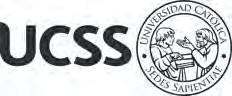 DECLARACIÓN JURADA DEL AUTORYo	egresado del Programa de Estudios de…...........................................……….......… de la Facultad / Escuela de	de laUniversidad Católica Sedes Sapientiae, identificado (a) con código	yDNI	, autor(a) del siguiente documento de investigación (Tesis, Informe académico, Trabajo deInvestigación, Trabajo de suficiencia profesional)	conducente a la obtencióndel siguiente grado o título académico: .........................................................................................................................................y tiene por título:…………………………………………………………………………………………………………………………………………………………………………………………………………………………………………………………………………………………………………………………………………………….......................................................................................................................................................................Declaro bajo juramento que:El documento de investigación (Tesis, Informe académico, Trabajo de Investigación, Trabajo de suficiencia profesional) de mi autoría es original, resultado de un trabajo personal y cumple con las exigencias normativas de autenticidad y no plagio en versión digital o impresa. Asimismo, dejo constancia de que todos los autores consultados han sido debidamente citados y referenciados en el documento y que no he utilizado sin citar figuras, fotografías, cuadros, tablas u otros elementos protegidos por derechos de autor.Declaro que el trabajo de investigación conducente a la obtención del grado o título profesional, que pongo en consideración para su evaluación, es inédito y original. De no respetar los derechos de autor, originalidad e integridad, asumiré cualquier responsabilidad de carácter administrativo, civil o penal que de mi acción se deriven.En…………..........……….……, el…........... de …….........…………… 20…..…………………………………………………..Firma Nombre:DNI: ………………